El maestro propone al alumno tres tipos de Actividades Manipulativas:“Busca dos regletas, que juntas sean igual de largas que la regleta de color…”rojo, amarillo, Azul, Verde oscuro, verde claro, Naranja, marrón, Rosa, negra.“Coge la regleta verde clara y roja y júntalas. ¿Qué regleta es igual de larga que la regleta verde clara y la roja juntas? NOTA: (P.C. Abreviatura de propiedad conmutativa, para poder aplicarla a la actividad)blanca y blanca = roja				- Verde oscura y roja = marrón (P.C.)roja y blanca = verde clara (P.C)			- amarilla y verde clara = marrón (P.C.)	verde clara y blanca = Rosa (P.C)			- Rosa y Rosa = marrón roja y roja = Rosa 					- marrón y blanca = Azul (P.C.)Rosa y blanca = amarilla (P.C.)			- negra y roja = Azul (P.C.) verde clara y roja = amarilla (P.C.)		- Verde oscura y verde clara = Azul (P.C.)amarilla y blanca = Verde oscura (P.C.)		- amarilla y Rosa = Azul (P.C.)Rosa y roja = Verde oscura (P.C.)			- Azul y blanca = Naranja (P.C)verde clara y verde clara = Verde oscura	- marrón y roja = Naranja (P.C.)Verde oscura y blanca = negra (P.C.)		- negra y verde clara = Naranja (P.C.)amarilla y roja = negra (P.C.)			- Verde oscura y Rosa = Naranja (P.C.)Rosa y verde clara = negra (P.C.)			- amarilla y amarilla = Naranja negra y blanca = marrón (P.C.)“Coge la regleta de color roja. ¿Qué regleta necesitas para hacer una igual de larga que la amarilla?” La verde clara.blanca, para hacer la roja = blanca		- blanca, para hacer una marrón = negra.roja, para hacer la verde clara = blanca 		- Verde oscura, para hacer una marrón = rojablanca, para hacer la verde clara = roja		- roja, para hacer una marrón = Verde oscuraverde clara, para hacer la Rosa = blanca		- amarilla, para hacer una marrón = verde clarablanca, para hacer la Rosa = verde clara		- verde clara, para hacer una marrón = amarillaroja, para hacer la Rosa = roja			- Rosa, para hacer una marrón = Rosa Rosa, para hacer la amarilla = blanca		- marrón, para hacer una Azul = blancablanca, para hacer la amarilla =Rosa		- blanca, para hacer una Azul = marrónverde clara, para hacer la amarilla = roja	- negra, para hacer una Azul = rojaroja, para hacer la amarilla = verde clara	- roja, para hacer una Azul = negraamarilla, para hacer la Verde oscura = blanca	- Verde oscura, para hacer una Azul = verde clarablanca, para hacer la Verde oscura = amarilla	- verde clara, para hacer una Azul = Verde oscuraRosa, para hacer la Verde oscura = roja		- amarilla, para hacer una Azul = Rosaroja, para hacer la Verde oscura = Rosa		- Rosa, para hacer una Azul = amarillaverde clara, para hacer una Verde oscura = verde clara  - Azul, para hacer una Naranja = blancaVerde oscura, para hacer una negra = blanca	- blanca, para hacer una Naranja = Azulblanca, para hacer una negra = Verde oscura	- marrón, para hacer una Naranja = rojoamarilla, para hacer una negra = roja		- rojo, para hacer una Naranja = marrónroja, para hacer una negra = amarilla		- negra, para hacer una Naranja = verde claraRosa, para hacer una negra = verde clara	- verde clara, para hacer una Naranja = negraverde clara, para hacer una negra = Rosa	- Verde Oscura, para hacer una Naranja = Rosanegra, para hacer una marrón = blanca		- Rosa, para hacer una Naranja = Verde oscuraamarilla, para hacer una Naranja = amarillaEl maestro propone este tipo de Actividades Simbólicas. Las regletas tendrán dos funciones posibles en el desarrollo de la actividad:El niño las utilizará para realizar previamente la manipulación y así llegar al resultado, que dp lo plasmará de forma simbólica. El niño realizará la actividad simbólica sin ayuda manipulativa previa y después, utilizará las regletas para autocorregirse.Los tres tipos de propuestas en las actividades simbólicas se basan en dibujar el color correcto que se le propone, siguiendo la estructura de las actividades manipulativas, anteriormente propuestas y dominadas por el niño.1º					2º					3º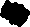 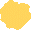 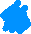 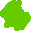 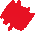 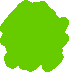 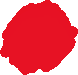 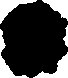 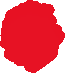 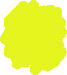 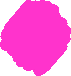 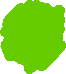 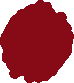 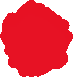 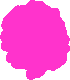 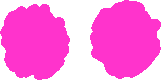 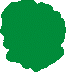 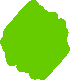 El maestro propone al alumno tres tipos de Actividades Manipulativas:“Busca dos regletas, que juntas sean igual de grandes que la regleta que llamamos r minúscula …”r, a, A, V, v, N, m, R, n.EL SIGUIENTE CUADRO MUESTRA CÓMO SE TRADUCE ORALMENTE LAS SGUIENTES ESCRITURAS, PARA DECIR POSTERIORMENTE DE FORMA ORAL:“Coge las regletas que llamamos v minúscula y r minúscula y júntalas. ¿Cómo se llama la regleta que es igual de larga que la regleta que llamamos v minúscula y la r minúscula? NOTA: (P.C. Abreviatura de propiedad conmutativa, para poder aplicarla a la actividad)blanca y blanca = roja				- Verde oscura y roja = marrón (P.C.)roja y blanca = verde clara (P.C)			- amarilla y verde clara = marrón (P.C.)	verde clara y blanca = Rosa (P.C)			- Rosa y Rosa = marrón roja y roja = Rosa 					- marrón y blanca = Azul (P.C.)Rosa y blanca = amarilla (P.C.)			- negra y roja = Azul (P.C.) verde clara y roja = amarilla (P.C.)		- Verde oscura y verde clara = Azul (P.C.)amarilla y blanca = Verde oscura (P.C.)		- amarilla y Rosa = Azul (P.C.)Rosa y roja = Verde oscura (P.C.)			- Azul y blanca = Naranja (P.C)verde clara y verde clara = Verde oscura	- marrón y roja = Naranja (P.C.)Verde oscura y blanca = negra (P.C.)		- negra y verde clara = Naranja (P.C.)amarilla y roja = negra (P.C.)			- Verde oscura y Rosa = Naranja (P.C.)Rosa y verde clara = negra (P.C.)			- amarilla y amarilla = Naranja negra y blanca = marrón (P.C.)“Coge la regleta que llamamos r minúscula. ¿Qué regleta necesitas para hacer una igual de larga que la que llamamos a minúscula?” La que llamamos v minúscula.blanca, para hacer la roja = blanca		- blanca, para hacer una marrón = negra.roja, para hacer la verde clara = blanca 		- Verde oscura, para hacer una marrón = rojablanca, para hacer la verde clara = roja		- roja, para hacer una marrón = Verde oscuraverde clara, para hacer la Rosa = blanca		- amarilla, para hacer una marrón = verde clarablanca, para hacer la Rosa = verde clara		- verde clara, para hacer una marrón = amarillaroja, para hacer la Rosa = roja			- Rosa, para hacer una marrón = Rosa Rosa, para hacer la amarilla = blanca		- marrón, para hacer una Azul = blancablanca, para hacer la amarilla =Rosa		- blanca, para hacer una Azul = marrónverde clara, para hacer la amarilla = roja	- negra, para hacer una Azul = rojaroja, para hacer la amarilla = verde clara	- roja, para hacer una Azul = negraamarilla, para hacer la Verde oscura = blanca	- Verde oscura, para hacer una Azul = verde clarablanca, para hacer la Verde oscura = amarilla	- verde clara, para hacer una Azul = Verde oscuraRosa, para hacer la Verde oscura = roja		- amarilla, para hacer una Azul = Rosaroja, para hacer la Verde oscura = Rosa		- Rosa, para hacer una Azul = amarillaverde clara, para hacer una Verde oscura = verde clara  - Azul, para hacer una Naranja = blancaVerde oscura, para hacer una negra = blanca	- blanca, para hacer una Naranja = Azulblanca, para hacer una negra = Verde oscura	- marrón, para hacer una Naranja = rojoamarilla, para hacer una negra = roja		- rojo, para hacer una Naranja = marrónroja, para hacer una negra = amarilla		- negra, para hacer una Naranja = verde claraRosa, para hacer una negra = verde clara	- verde clara, para hacer una Naranja = Rosaverde clara, para hacer una negra = Rosa	- Verde Oscura, para hacer una Naranja = Rosanegra, para hacer una marrón = blanca		- Rosa, para hacer una Naranja = Verde oscuraamarilla, para hacer una Naranja = amarillaEl maestro propone este tipo de Actividades Simbólicas. Las regletas tendrán dos funciones posibles en el desarrollo de la actividad:El niño las utilizará para realizar previamente la manipulación y así llegar al resultado, que dp lo plasmará de forma simbólica. El niño realizará la actividad simbólica sin ayuda manipulativa previa y después, utilizará las regletas para autocorregirse.Los tres tipos de propuestas en las actividades simbólicas se basan en escribir la Nomenglatura Algebráica que se le propone, siguiendo la estructura de las actividades manipulativas, anteriormente propuestas y dominadas por el niño.1º					2º					3ºEl maestro propone al alumno tres tipos de Actividades Manipulativas. Debe recordarles, de vez en cuando, que les damos ese valor, siempre que a la regleta blanca se le llame: uno:“Busca dos regletas, que juntas sean igual de larga que la regleta …, cuando a la blanca la llamamos uno”2, 3, 9, 6, 5, 10, 8, 4, 7.“Coge la regleta 3 y 2 y júntalas. ¿Qué regleta es igual de larga que la regleta 3 y la 2 juntas?. NOTA: (P.C. Abreviatura de propiedad conmutativa, para poder aplicarla a la actividad)1 y 1 = 2	 			- 6 y 1 = 7 (P.C.)		- 8 y 1 = 9 (P.C.)		2 y 1 = 3 (P.C.)			- 5 y 2 = 7 (P.C.)		- 7 y 2 = 9 (P.C.)		3 y 1 = 4 (P.C.)			- 4 y 3 = 7 (P.C.)		- 6 y 3 = 9 (P.C.)		2 y 2 = 4				- 7 y 1 = 8 (P.C.)		- 5 y 4 = 9 (P.C.)4 y 1 = 5 (P.C.)			- 6 y 2 = 8 (P.C.)		- 9 y 1 = 10 (P.C.)3 y 2 = 5 (P.C.)			- 5 y 3 = 8 (P.C.)	 	- 2 y 8 = 10 (P.C.)5 y 1 = 6 (P.C.)			- 4 y 4 = 8 			- 7 y 3 = 10 (P.C.)4 y 2 = 6 (P.C.)							- 4 y 6 = 10 (P.C.)3 y 3 = 6								- 5 y 5 = 10 “Coge la regleta 2. ¿Qué regleta necesitas para hacer una igual de larga que la 5?” La 3.1, para hacer la 2 = 1			- 1, para hacer la 8 = 72, para hacer la 3 = 1 			- 6, para hacer la 8 = 21, para hacer la 3 = 2			- 2, para hacer la 8 = 63, para hacer la 4 = 1			- 5, para hacer la 8 = 31, para hacer la 4 = 3			- 3, para hacer la 8 = 52, para hacer la 4 = 2			- 4, para hacer la 8 = 44, para hacer la 5 = 1			- 8, para hacer la 9 = 11, para hacer la 5 = 4			- 1, para hacer la 9 = 83, para hacer la 5 = 2			- 7, para hacer la 9 = 22, para hacer la 5 = 3			- 2, para hacer la 9 = 75, para hacer la 6 = 1			- 6, para hacer la 9 = 31, para hacer la 6 = 5			- 3, para hacer la 9 = 64, para hacer la 6 = 2			- 5, para hacer la 9 = 42, para hacer la 6 = 4			- 4, para hacer la 9 = 53, para hacer la 6 = 3			- 9, para hacer una 10 = 16, para hacer la 7 = 1			- 1, para hacer una 10 = 91, para hacer una 7 = 6			- 8, para hacer una 10 = 25, para hacer una 7 = 2			- 2, para hacer una 10 = 82, para hacer una 7 = 5			- 7, para hacer una 10 = 3 4, para hacer una 7 = 3			- 6, para hacer una 10 = 43, para hacer una 7 = 4			- 6, para hacer una 10 = 47, para hacer una 8 = 1			- 4, para hacer una 10 = 65, para hacer una 10 = 5El maestro propone este tipo de Actividades Simbólicas. Las regletas tendrán dos funciones posibles en el desarrollo de la actividad:El niño las utilizará para realizar previamente la manipulación y así llegar al resultado, que dp lo plasmará de forma simbólica. El niño realizará la actividad simbólica sin ayuda manipulativa previa y después, utilizará las regletas para autocorregirse.Los tres tipos de propuestas en las actividades simbólicas se basan en escribir la Nomenglatura Algebráica que se le propone, siguiendo la estructura de las actividades manipulativas, anteriormente propuestas y dominadas por el niño.1º					2º					3ºOQUE 1DESCOMPOSICIÓN DE LOS NÚMEROS DEL 2 AL 10 EN COLORESFECHA/      /ACTIVIDAD Nº1EXPLICACIÓN MANIPULATIVA PARA EL DOCENTEBLOQUE 1DESCOMPOSICIÓN DE LOS NÚMEROS DEL 2 AL 10 EN COLORESFECHA/      /ACTIVIDAD Nº2CURSO: NOMBRE:ALUMNO/ABLOQUE 2DESCOMPOSICIÓN DE LOS NÚMEROS DEL 2 AL 10 DE FORMA ALGEBRÁICAFECHA/      /ACTIVIDAD Nº 2EXPLICACIÓN MANIPULATIVA PARA EL DOCENTESe lee en este materialSe dice de forma oral al alumnoSe escribe blanca“b” minúsculabroja“r” minúscularverde clara“v” minúsculavRosa“R” mayúsculaRamarilla“a” minúsculaaVerde oscura“V” mayúsculaVnegra“n” minúsculanmarrón“m” minúsculamAzul “A” mayúsculaANaranja“N” mayúsculaNBLOQUE 2DESCOMPOSICIÓN DE LOS NÚMEROS DEL 2 AL 10 DE FORMA ALGEBRÁICAFECHA/      /ACTIVIDAD Nº3CURSO: NOMBRE:ALUMNO/ABLOQUE 4DESCOMPOSICIÓN DE LOS NÚMEROS DEL 2 AL 10 CON LAS REGLETAS, CUANDO A LA BLANCA LA LLAMAMOS UNO.FECHA/      /ACTIVIDAD Nº 3EXPLICACIÓN MANIPULATIVA PARA EL DOCENTEBLOQUE 4DESCOMPOSICIÓN DE LOS NÚMEROS DEL 2 AL 10 CON LAS REGLETAS, CUANDO A LA BLANCA LA LLAMAMOS UNO.FECHA/      /ACTIVIDAD Nº4CURSO: NOMBRE:ALUMNO/A